ESCOLA: Escola Secundária Eça de QueirósCURSO: SD-S1ÁREA: Curso de Técnico de Informática - SistemasUFCD 01: Arquitetura do Computador ANO LETIVO: 2012/2013 DATA DA ENTREGA: xx-xx-xxFORMADOR: Luís BalãoMEDIADOR: José M. Machado RodriguesFORMANDO: Bruno Ponces NÚMERO: 3Reflexão:0769 – Arquitetura interna do computadorCompetências adquiridas: Identificar os elementos base da arquitetura de um computador. Reconhecer as unidades de execução do computador. Identificar a estrutura da memória e as funções de um processador. Descrever as formas de gestão da memória e do processador de um computador.Considero que esta unidade de formação de curta duração não foi nada benéfico para melhorar as minhas competências ao nível de arquitectura interna de um computador porque já trabalho na área há algum tempo.Conhecer o computador e entender a lógica do seu funcionamento é o principal objetivo deste módulo. A organização do computador passa pela compreensão de toda a arquitetura interna, a qual compreende o módulo 0769. Neste domínio ouve especial atenção na identificação de cada componente, sua função e funcionamento dos principais componentes “placa mãe (motherboard), processador, memórias, dispositivos de armazenamento”; sendo competências adquiridas nas suas principais características e flexibilidade. Nesta área exclusiva, foi feito prova das competências através de um documento Word, onde demonstrei conhecimentos na identificação, classificação, escolha e montagem dos componentes e colocar este conjunto a funcionar de forma equilibrada. As condições de segurança foi outro especto que me foi transmitido e o qual cumpro com enorme respeito.Há que valorizar o contacto prático que me foi permitido, julgando ser uma mais-valia deste curso, tendo assim a oportunidade de instalar e testar todo o tipo de componentes de hardware, passando por situações de montagem, manutenção e resolução de problemas reais.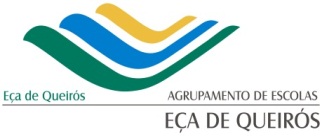 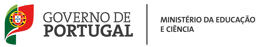 